بسم الله الرحمن الرحيماختبار منتصف الفصل الدراسي الثاني  – ( الدور الأول ) – للعام الدراسي 1445هـنموذج (ج)السؤال الأول : فهم المقروء :       أرسل أحد الخلفاء في طلب عالم ليسامره، فلما جاءه رسول الخليفة وجده جالسا، وحوله كتبه، فقال له: أيها العالم الجليل ، إن الخليفة يستدعيك ، فأجاب العالم : قل لمولانا الخليفة إنه يقول : عندي جماعة من الحكماء أحادثهم ، فإذا فرغت من حديثهم حضرت إليه فلما عاد إلى الخليفة، وأخبره بما أجاب به العالم  قال له :ويحك.....من هؤلاء الحكماء الذين يحادثهم ؟ قال رسول الخليفة : والله يا أمير المؤمنين ما رأيت أحدا عنده .فقال الخليفة : احضره الساعة كيف كان.فذهب إليه وأحضره فلما مَثل بين يدي الخليفة ، قال له من هؤلاء الحكماء الذين كانوا عندك ؟قال: هم الجلساء الذين لا تمل حديثهم، ولا يشعر الإنسان معهم بضجر أو ملل ، ولا يفشون لنا سرا، ولا يكتمون عنا نفعا ، ويفيدوننا من علمهم فهي نوافذ نرى منها آثار الماضي ورياض الحاضر  وأحلام المستقبل دون أي مشقة. فعلم الخليفة أنه يشير بذلك إلى الكتب ، ولم ينكر عليه تأخره.السؤال الثاني  : الصنف اللغوي  :  السؤال الثالث :الوظيفة النحوية    السؤال الرابع   :الأسلوب اللغوي   ـــــــــــــــــــــــــــــــــــــــــــــــــــــــــــــــــــــــــــــــــــــــــــــــــــــــــــــــــــــــــــــــــــــــــــــــــــــــــــــــــــــــــــــــــــــــــــــــــــــــــــــــــــــــــــــــــــــــــ  السؤال الخامس  : الظاهرة الإملائية  :    ** اختر الإجابة الصحيحة :                                                                                 ب- اكتب ما يملى عليك ............................................................................................................................................................................................................................................................................................................................................. .................................................... السؤال السادس  : الرسم الكتابي :      اكتب ما يلي بخط النسخ 
 خير جليس في الزمان كتاب       تخلو به إن خانك الأصحاب...................................................................................................................................................................................................................................................................................................................................................................................................................................................................................................................................................................................................................................................................................................................................................................................................................................................................................................................................................................................................................................................................................................................................................................................................................................................................................................................................................................................................................................................................................................................................................................................................   ـــــــــــــــــــــــــــــــــــــــــــــــــــــــــــــــــــــــــــــــــــــــــــــــــــــــــــــــــــــــــــــــــــــــــــــــــــــــــــــــــــــــــــــــــــــــــــــــــــــــــــــانتهت الأسئلةمــــع تمنياتي لكم بالـتــوفـيــق والـنـجـــاح 0إعداد قناة التعلم التفاعلينموذج الإجابة https://youtu.be/7ElKAWoZoFAرابط التليجرام https://t.me/tdsglالمملكة العربية السعوديةوزارة التعليمإدارة التعليم .................مدرسة : ......................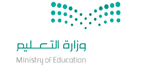 المادة : لغتي الصف : السادس الابتدائي الزمن : ساعتان اسم الطالب : ........................................................................................................الصف : السادس الابتدائي(      )سالمهارةالمهارةالدرجة الدرجة بالأرقامالدرجة بالأحرفالمصححالمراجعالمدقق1فهم المقروءفهم المقروء52الصنف اللغويالصنف اللغوي33الوظيفة النحويةالوظيفة النحوية44الأسلوب اللغويالأسلوب اللغوي25الظاهرة الإملائيةالظاهرة الإملائية46الرسم الإملائيالرسم الإملائي2المجموع النهائيالمجموع النهائي2020  51- لماذا أرسل الخليفة في طلب العالم ؟ 1- لماذا أرسل الخليفة في طلب العالم ؟ 1- لماذا أرسل الخليفة في طلب العالم ؟ أ – ليتحدث معه       ب - ليعاقبه           جـ - ليستشيره 2- من جماعة الحكماء الذين كانوا عند العالم؟ 2- من جماعة الحكماء الذين كانوا عند العالم؟ 2- من جماعة الحكماء الذين كانوا عند العالم؟ أ – العلماء        ب- الكتب جـ ـ الأصدقاء       3- يدل عفو الخليفة عن العالم بسبب تأخره:   3- يدل عفو الخليفة عن العالم بسبب تأخره:   3- يدل عفو الخليفة عن العالم بسبب تأخره:   أ – خوفه من العالم    ب- معرفته منزلة العالمجـ - إدراكه أهمية الكتب   4- العلاقة بين كلمتي " ضجر أو ملل" :   4- العلاقة بين كلمتي " ضجر أو ملل" :   4- العلاقة بين كلمتي " ضجر أو ملل" :   أ – تضاد       ب- ترادف   جـ ـ تقابل     5 – ما فوائد الكتب ؟5 – ما فوائد الكتب ؟5 – ما فوائد الكتب ؟.................................................................................................................................................................................................................................................................................................................................................................................   31 - كلمة "مذياع"   اسم آلة ......1 - كلمة "مذياع"   اسم آلة ......1 - كلمة "مذياع"   اسم آلة ......أ - جامدب- مشتقجـ ـ غير ذلك 2- صعدت الطابق الأخير بالمصعد . اسم الآلة في الجملة السابقة:2- صعدت الطابق الأخير بالمصعد . اسم الآلة في الجملة السابقة:2- صعدت الطابق الأخير بالمصعد . اسم الآلة في الجملة السابقة:أ - صعدتب- الاخير جـ ـ المصعد3- اسم الآلة الجامد :3- اسم الآلة الجامد :3- اسم الآلة الجامد :أ - قلمب- مسطرةجـ ـ ممحاة 1 – العالمان متعاونان "    أدخل"  إن" على الجملة السابقة وغير ما يلزم1 – العالمان متعاونان "    أدخل"  إن" على الجملة السابقة وغير ما يلزم1 – العالمان متعاونان "    أدخل"  إن" على الجملة السابقة وغير ما يلزمأ – إن العالمين متعاونان.ب- إن العالمين متعاونين.جـ ـ إن العالمان متعاونون.2-  ليت الزائرين مدركون قيمة المكتبة.      إعراب كلمة "مدركون" في الجملة السابقة .2-  ليت الزائرين مدركون قيمة المكتبة.      إعراب كلمة "مدركون" في الجملة السابقة .2-  ليت الزائرين مدركون قيمة المكتبة.      إعراب كلمة "مدركون" في الجملة السابقة .أ-خبر ليت مرفوع وعلامة رفعه الضمةب – خبر ليت مرفوع وعلامة رفعه الواوجـ - فاعل مرفوع وعلامة رفعه الواو3- الجملة التي كتبت بشكل صحيح :3- الجملة التي كتبت بشكل صحيح :3- الجملة التي كتبت بشكل صحيح :أ – إن أخوك ذو خلق فاضل.     ب ـ إن أخيك ذو خلق فاضل. جـ ـ إن أخاك ذو خلق فاضل.4- لعل النصر قريب.                 لعل حرف ناسخ يفيد : 4- لعل النصر قريب.                 لعل حرف ناسخ يفيد : 4- لعل النصر قريب.                 لعل حرف ناسخ يفيد : أ – التمني ب ـ الترجيجـ ـ التوكيد   21 – الكذب الكذب؛ فإن عواقبه وخيمة!                        نوع الأسلوب1 – الكذب الكذب؛ فإن عواقبه وخيمة!                        نوع الأسلوب1 – الكذب الكذب؛ فإن عواقبه وخيمة!                        نوع الأسلوبأ- أسلوب تعجبب -  أسلوب إغراء.جـ - أسلوب تحذير2- عند حث زميلك على الاجتهاد.  نقول له: ...............2- عند حث زميلك على الاجتهاد.  نقول له: ...............2- عند حث زميلك على الاجتهاد.  نقول له: ...............أ- الاجتهاد من صفات الناجحينب -  الاجتهادَ في طلب العلم.جـ - إياك والاجتهاد في العلم  .   41 – الهمزة المكسورة وسط الكلمة تكتب على :1 – الهمزة المكسورة وسط الكلمة تكتب على :1 – الهمزة المكسورة وسط الكلمة تكتب على :أ -       ألفب-  ياءجـ ـ    وو2-  .......للفقراء في ميزان حسناتكم.2-  .......للفقراء في ميزان حسناتكم.2-  .......للفقراء في ميزان حسناتكم.أ- عطاؤكمب - عطاءكمجـ -  عطائكم